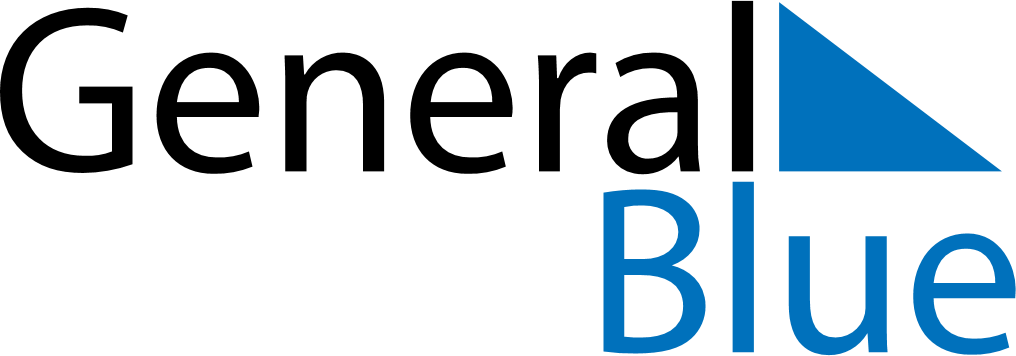 March 2021March 2021March 2021ZambiaZambiaMONTUEWEDTHUFRISATSUN1234567891011121314Women’s DayYouth Day1516171819202122232425262728293031